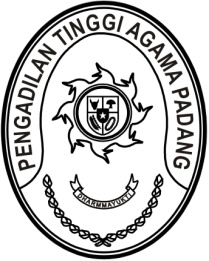 S  U  R  A  T      T  U  G  A  SNomor : W3-A/       /PS.00/11/2021Menimbang 	: 	bahwa dalam rangka kelancaran pelaksanaan tugas pada Pengadilan Agama di lingkungan Pengadilan Tinggi Agama Padang dipandang perlu untuk melakukan pembinaan;Dasar 	:  1. Peraturan Mahkamah Agung RI Nomor 8 Tahun 2016 tentang Pengawasan dan Pembinaan Atasan Langsung di Lingkungan Mahkamah Agung dan Badan Peradilan Di Bawahnya		2.	Daftar Isian Pelaksanaan Anggaran Pengadilan Tinggi Agama 	Padang Nomor SP DIPA-005.01.2.401900/2021 tanggal 	         23 November 2020;MEMBERI TUGASKepada 	: 	1.	Nama	: Drs. H. Zein Ahsan, M.H.			NIP	:	195508261982031004			Pangkat/Gol. Ru	:	Pembina Utama (IV/e)			Jabatan	:	Ketua		2.	Nama	: Irsyadi, S.Ag., M.Ag.			NIP	:	197007021996031005			Pangkat/Gol. Ru.	:	Pembina Utama Muda (IV/c)			Jabatan	:	Sekretaris		3. Nama	:	Doan Falltrik			Jabatan	:	PPNPN		4. Nama	:	Doni Windra 			Jabatan	: PPNPNUntuk	:Pertama	:	melaksanakan pembinaan di Pengadilan Agama Talu pada tanggal 15 November 2021;Kedua	:	Segala biaya yang timbul untuk pelaksanaan tugas ini dibebankan pada DIPA Pengadilan Tinggi Agama Padang Tahun Anggaran 2021.      November 2021Ketua,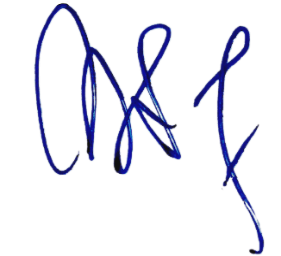 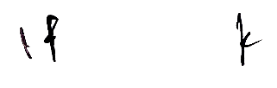 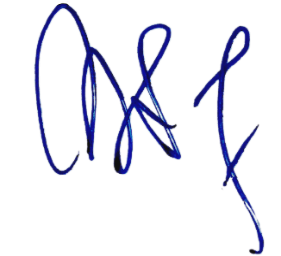 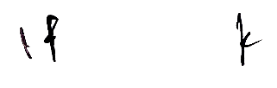 Zein Ahsan